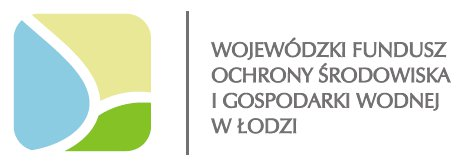 Zakład Energetyki Cieplnej Spółka z o.o. w Rawie Mazowieckiejinformuje żeBUDOWA PRZYŁĄCZA WRAZ Z WĘZŁEM CIEPLNYMprzy ul. TOMASZOWSKA 10Ew RAWIE MAZOWIECKIEJo wartości ogólnej  111.478,07 zł.została zrealizowana w 2015r.dzięki pomocy uzyskanej w formie pożyczkize środkówWOJEWÓDZKIEGO FUNDUSZUOCHRONY ŚRODOWISKAi GOSPOIADARKI WODNEJw ŁODZIlink do strony: www.wfosigw.lodz.plw kwocie 92.000 zł.Zakres budowy obejmował:1.    budowę przyłącza wraz z węzłem cieplnym przy ul. Tomaszowska 10E – 58,5m.b.,2.    instalację węzła cieplnego – 1 szt.Cel  i korzyści projektu: ograniczenie emisji zanieczyszczeń do atmosfery